GRĂDINIŢA CU  P.P. ,,SFINȚII ARHANGHELI MIHAIL ȘI GAVRIIL” PLOIEȘTI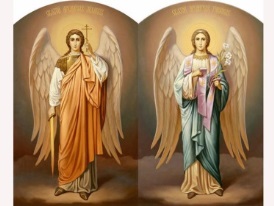    Aleea Levănțica, Nr. 2GTel.: 0244/574600E –mail: gradinitasfintiiarhangheli@yahoo.comConsiliul de Administrație al Grădiniței cu P.P. „Sfinții Arhangheli Mihail și Gavriil” PloieștiHOTĂRÂREA NR. 23/09.10.2021	Consiliul de Administrație al Grădiniței cu P.P. „Sfinții Arhangheli Mihail și Gavriil” Ploiești, întrunit în ședința extraordinară din 09.10.2021,În conformitate cu:prevederile Legii educatiei naționale nr.1/2011, cu modificările și completările ulterioare;Regulamentul cadru de organizare și funcționare a unităților de învățământ preuniversitar nr.5447/2020;Ordinul comun 5338-1082/01.10.2021 al ME și MS pentru aprobarea măsurilor de organizare a activității în cadrul unităților/instituțiilor de învățământ în condiții de siguranță epidemiologică pentru prevenirea îmbolnăvirilor cu virusul SARS-CoV-2;Având în vedere:Adresa Direcției de Sănătate Publică Prahova Nr. 28049/20.09.2021HOTĂRĂȘTE:Art. 1. Se închide sectorul afectat, ambele îngrijitoare (Ristache Margareta și  Wiedmayer Amelia) și asistenta medicală (Licu Chira) fiind pozitive la COVID, iar alte cadre fiind în concediu medical, acuzând stare de răceală;Art. 2. Cele două grupe de pe sector, Grupa Mică „Albinuțe” și Grupa Mare „Piticii cuminți” vor învăța online, în perioada 11-22.10.2021;Art. 3. Pe celelalte sectoare, cursurile se desfășoară normal, deoarece s-au respectat măsurile de prevenție.                                                                                                                       Președinte C.A.                                                                                                                             Director,                                                                                                                        Bucur Adriana